PREDSEDA NÁRODNEJ RADY SLOVENSKEJ REPUBLIKYČíslo: CRD-1425/2022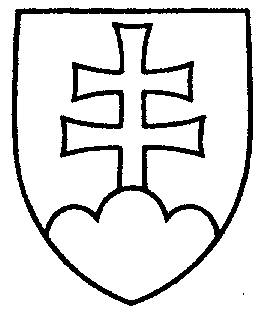 1112ROZHODNUTIEPREDSEDU NÁRODNEJ RADY SLOVENSKEJ REPUBLIKYz 8. júna 2022o pridelení správy o finančnej stabilite - máj 2022 na prerokovanie výboru Národnej rady Slovenskej republiky	P r i d e ľ u j e m	správu o finančnej stabilite - máj 2022 (tlač 1051), doručenú 6. júna 2022	Výboru Národnej rady Slovenskej republiky pre financie a rozpočet	na prerokovanie do 13. júna 2022	s tým, že ako gestorský výbor podá Národnej rade Slovenskej republiky informáciu o výsledku prerokovania uvedeného materiálu vo výbore a návrh na uznesenie Národnej rady Slovenskej republiky.Boris   K o l l á r   v. r.